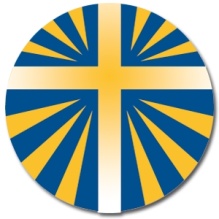 PRIMO CONSIGLIO Ai Consiglieri parrocchialiAll’Assistente parrocchialeOggetto: Convocazione primo Consiglio parrocchialeCarissimi,è convocato il primo consiglio parrocchiale di Ac in data _______________, alle ore _____ presso i locali parrocchiali per procedere con la discussione del seguente ordine del giorno:Elezione del presidente parrocchiale;Nomina dei delegati all’assemblea elettiva diocesana. Sono raccomandate presenza e puntualità.Nell’attesa di vederci, vi saluto con affetto.____________, li ___________ 2023								         Il Delegato diocesano									                   …………..……………………………..